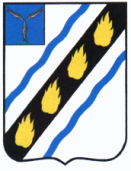 ПУШКИНСКОЕ МУНИЦИПАЛЬНОЕ ОБРАЗОВАНИЕ
СОВЕТСКОГО МУНИЦИПАЛЬНОГО РАЙОНА САРАТОВСКОЙ ОБЛАСТИ
СОВЕТ ДЕПУТАТОВ (первого созыва)  РЕШЕНИЕ от  26.05.2022   №  274р.п.ПушкиноО принятии имущества в муниципальную собственность Пушкинского муниципального образованияРуководствуясь Федеральным законом от 06.10.2003 №131-ФЗ «Об общих принципах организации местного самоуправления в Российской Федерации», Положением о порядке управления и распоряжения имуществом, находящимся в собственности Пушкинского муниципального образования Советского муниципального района Саратовской области утвержденным решением Совета депутатов Пушкинского муниципального образования от 27.06.2019 № 77, решением Муниципального собрания Советского муниципального района Саратовской области от 24.04.2022 №481 « О передаче муниципального  имущества в собственность Пушкинскому муниципальному образованию Советского муниципального района Саратовской области и Уставом Пушкинского муниципального образования, Совет депутатов Пушкинского муниципального образования РЕШИЛ: 1. Принять в муниципальную собственность Пушкинского муниципального образования Советского муниципального района Саратовской области земельный участок с кадастровым номером 64:33:070301:354, общей площадью 340000 кв.м., с категорией земель: земли сельскохозяйственного назначения, с видом разрешенного использования: для сельскохозяйственного производства, местоположение: Саратовская область, Советский район, Наливнянское МО, на полях №№ 6/32, 10/82. Администрации Пушкинского муниципального образования осуществить необходимые организационно – правовые мероприятия по приему имущества. 3. Настоящее решение вступает в силу со дня его принятия и распространяется на правоотношения, возникшие с 01.01.2022.Глава Пушкинского  муниципального образования		                             В.А.Панасенко